 		        Dells Waterpark Classic– February 16- 18, 2018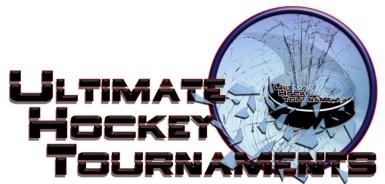 	                                       PW  Red & White Division                                                       Tournament Format There are 2 Divisions, Red and White. Each team plays 3 preliminary round games. At that conclusion, 1st and 2nd place teams in the Red Division will play for the Red Championship and 1st and 2nd place teams in the White Division will play for the White Championship. The 3rd place teams in the each Division will play in a consolation game. Standings		Game Results	TeamPoints Gm1Points Gm2Points Gm3TotalPoints         Tiebreakers Red Div.- Kirkwood Stars, MO. 0022 Red Div.- Lakeland Hawks, WI.2226 Red Div.- Riverdogs 4 Hockey (gilner), IL.2204      White Div- Quad City Ice Eagles, IA.0224      White Div- Riverdogs 1 (lynch), IL.0000      White Div- Waukesha Warhawks, WI. 2002Fri   8:05PmPmDells Poppy RinkDells Poppy RinkKirkwoodKirkwoodKirkwoodKirkwood44vs.LakelandLakeland               7               7               7               7Fri   8:30   8:30PmReedsburg ArenaReedsburg ArenaQuad CityQuad CityQuad CityQuad City11vs.Riverdogs 4Riverdogs 4Riverdogs 4333Fri   8:30   8:30PmSauk Prairie RinkSauk Prairie RinkWaukeshaWaukeshaWaukeshaWaukesha77vs.Riverdogs 1Riverdogs 1Riverdogs 1333Sat   8:30   8:30AmDells Poppy RinkDells Poppy RinkLakelandLakelandLakelandLakeland77vs.WaukeshaWaukeshaWaukesha111Sat   9:40   9:40AmDells Poppy RinkDells Poppy RinkRiverdogs 1Riverdogs 1Riverdogs 1Riverdogs 100vs.Quad CityQuad CityQuad City444Sat   9:15    9:15 AmSauk Prairie RinkSauk Prairie RinkRiverdogs 4Riverdogs 4Riverdogs 4Riverdogs 444vs.KirkwoodKirkwoodKirkwood000Sat   4:50   4:50PmDells Poppy RinkDells Poppy RinkKirkwoodKirkwoodKirkwoodKirkwood55vs.Riverdogs 1Riverdogs 1Riverdogs 1222Sat   6:30   6:30PmReedsburg ArenaReedsburg ArenaQuad CityQuad CityQuad CityQuad City66vs.WaukeshaWaukeshaWaukesha222Sun   7:40   7:40AmDells Poppy RinkDells Poppy RinkLakelandLakelandLakelandLakeland66vs.Riverdogs 4Riverdogs 4Riverdogs 4333      *** HOME ***                         *** HOME ***                         *** HOME ***                         *** HOME ***                            *** AWAY ***         *** AWAY ***         *** AWAY ***Sun 12:00 12:00PmSauk Prairie Rink3rd Place- Red Div  3rd Place- Red Div  3rd Place- Red Div  Kirkwood   2-0     3rd Place – White Div     3rd Place – White Div     3rd Place – White Div     3rd Place – White Div     3rd Place – White DivRiverdogs (lynch)           ConsolationRiverdogs (lynch)           ConsolationRiverdogs (lynch)           ConsolationSun 10:00  10:00 AmDells Poppy Rink1st Place- White Div1st Place- White Div1st Place- White DivQuad City  3-2 SOQuad City  3-2 SOQuad City  3-2 SO2nd place- White Div2nd place- White Div2nd place- White Div Waukesha              White Championship Waukesha              White Championship Waukesha              White ChampionshipSun 12:30 12:30PmDells Poppy Rink1st Place- Red Div1st Place- Red Div1st Place- Red DivLakelandLakelandLakeland2nd place- Red Div2nd place- Red Div2nd place- Red DivRiverdogs (gilner)            Red ChampionshipRiverdogs (gilner)            Red ChampionshipRiverdogs (gilner)            Red Championship